Persepolis Audience Hall (Apadana) of Darius and Xeres Persepolis, Iran. Persian. c. 520-465 B.C.ESources: https://classconnection.s3.amazonaws.com/605/flashcards/22605/jpg/apandana_(audience_hall)_of_darius_i_persepolis1329195454574.jpg 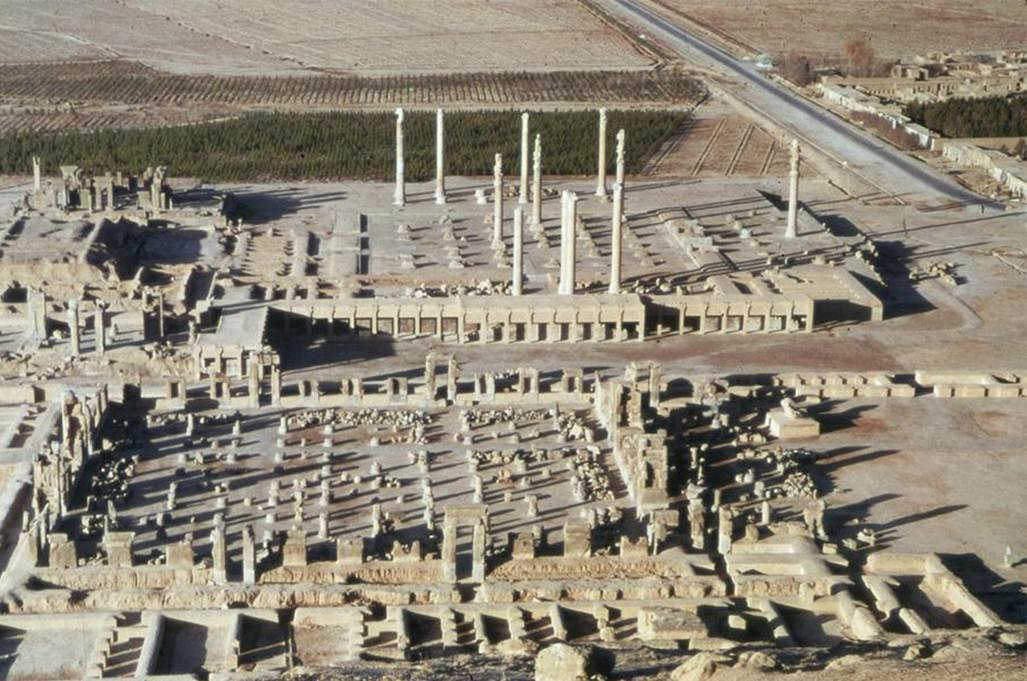 https://www.khanacademy.org/humanities/ap-art-history/ancient-mediterranean-ap/ancient-near-east-a/a/audience-hall-apadana-of-darius-and-xerxes-persepolis 